SISTEM PENDUKUNG KEPUTUSAN PEMILIHAN TEMPAT KULINER DI KOTA PALEMBANG DENGAN METODE SIMPLE ADDITIVE WEIGHTINGPROPOSAL SKRIPSIProgram Studi Sistem InformasiJenjang Sarjana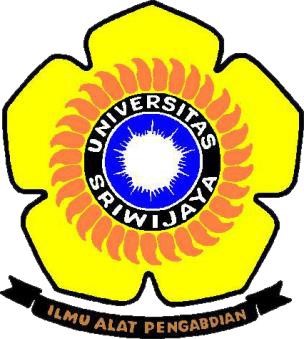 Oleh :Amelia DeyantriNIM 09031181722010FAKULTAS ILMU KOMPUTERUNIVERSITAS SRIWIJAYAMEI 2019Halaman Pengesahan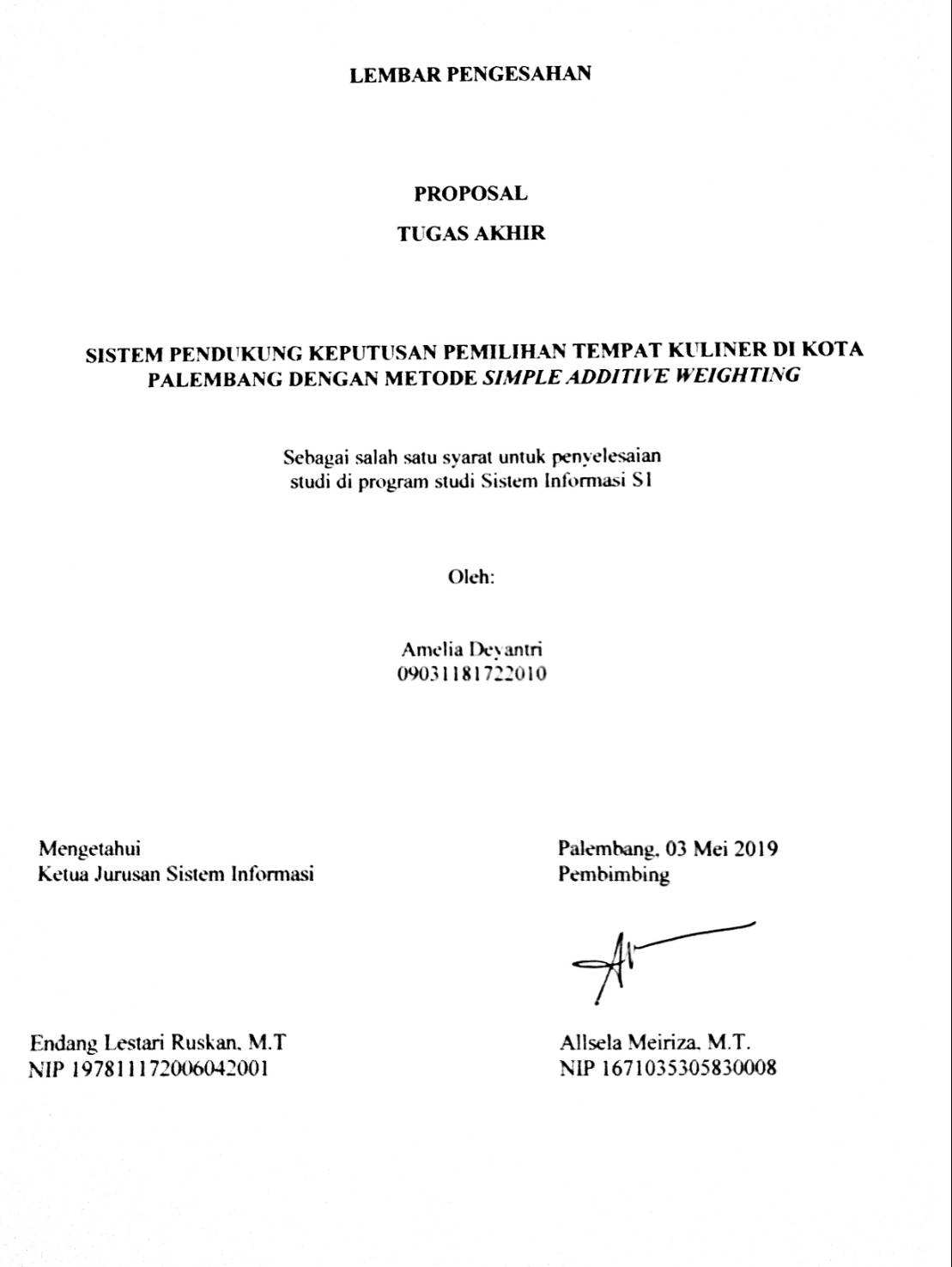 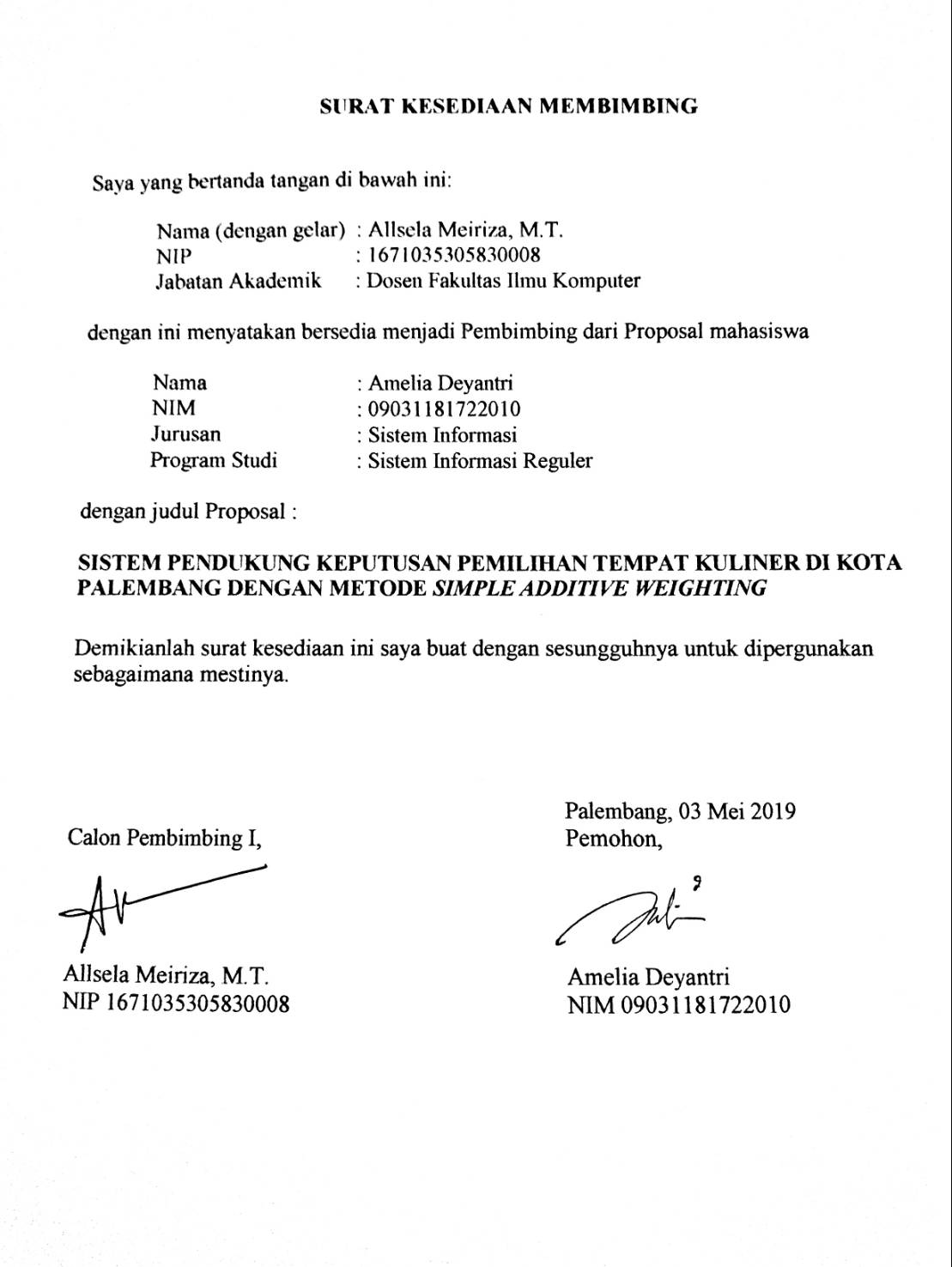 BAB IPENDAHULUANLatar BelakangSemakin meningkatnya keberadaan tempat-tempat kuliner baru di Kota Palembang meyebabkan masyarakat membutuhkan informasi yang cepat dan tepat mengenai tempat-tempat kuliner tersebut. Masyarakat pada umumnya akan mancari informasi melalui internet atau bertanya kepada orang lain. Namun, pencarian melalui internet belum maksimal karena tidak semua tempat kuliner bisa terdeteksi oleh situs pencarian, hanya tempat-tempat yang sudah terdaftar saja yang bisa terdeteksi.  Hal tersebut menyulitkan masyarakat untuk mengetahui tempat kuliner yang tepat dan sesuai dengan kriteria yang diinginkan terutama bagi para turis atau pendatang yang belum mengetahui tentang Kota Palembang. Oleh karena itu, dibutuhkan suatu sistem pendukung keputusan yang dapat membantu masyarakat menemukan tempat kuliner yang sesuai kriteria yang diinginkan. Pada sistem pendukung keputusan untuk memilih tempat kuliner ini digunakan metode Simple Additive Weighting (SAW) karena pada penerapannya metode ini menggunakan pembobotan. Dimana beberapa kriteria yang memiliki bobot akan dipilih oleh user dan sistem akan melakukan perhitungan. Hasil yang di dapat adalah rekomendasi tempat kuliner untuk user.Beberapa penelitian tentang sistem pendukung keputusan untuk pemilihan tempat ini telah dilakukan oleh Yani Sugiyani (2016) yang menerapkan metode Simple Additive Weighting (SAW) dalam parangkat lunak untuk menentukan tempat pembuangan akhir sampah. Dan Nalsa Cintya Resti (2017) yang juga menerapkan metode Simple Additive Weighting (SAW) dalam pemilihan lokasi untuk cabang baru Toko Pakan UD. Indo Multi Fish.Rumusan MasalahBerdasarkan latar belakang yang ada, maka rumusan masalah dalam penelitian ini adalah :“Bagaimana merancang sebuah aplikasi pemilihan tempat kuliner yang menerapkan metode Simple Additive Weighting (SAW) berbasis website yang untuk mendapatkan rekomendasi tempat kuliner di Kota Palembang yang tepat dan sesuai kriteria yang diinginkan oleh user? “ Tujuan PenelitianTujuan dari penelitian ini adalah mempermudah dan mempercepat masyarakat atau turis untuk mendapatkan rekomendasi tempat kuliner yang ada di Kota Palembang berdasarkan  kriteria yang diinginkan oleh userManfaat PenelitianManfaat yang dihasilkan dari penelitian ini adalah :Membantu user untuk mengetahui tempat-tempat kuliner yang ada.Menimalisir adanya hoax yang diterima oleh user.Memudahkan dan meningkatkan efisiensi waktu user dalam mencari tempat.Memberikan rekomendasi atau saran tempat kuliner berdasarkan kriteria yang sudah ditentukan.Batasan Masalah Agar penelitian ini lebih terarah dan mempermudah dalam pembahasan, maka perlu adanya pembatasan masalah, yaitu :Penelitian ini dilakukan untuk membangun sebuah website yang berfungsi memilihkan dan memberikan rekomendasi tempat kuliner yang ada di Kota Palembang berdasarkan kriteria keinginan user.Aplikasi pemilihan tempat kuliner ini berbasis website.Metode PenulisanMetode penulisan yang digunakan dalam penelitian ini adalah :Metode pengumpulan data a. Observasi b. Wawancara Metode Analisa Sistem Metode Analisa Perancangan ProgramSistematika PenulisanSistematika penulisan yang dilakukan dalam penelitian ini adalah sebagai berikut :BAB I  PENDAHULUAN Pada bab ini menjelaskan tentang latar belakang, perumusan masalah, tujuan dan manfaat penelitian, batasan masalah, serta metode dan sistematika penulisan penellitian.BAB II TINJAUAN PUSTAKAPada bab ini berisikan teori masalah yang relevan dan literatur dasar yang didapatkan dari berbagai sumber untuk mendukung penelitian ini.BAB III METODE PENELITIANPada bab ini berisikan metode-metode yang digunakan dalam penelitian ini, baik dalam hal analisis, pengolahan data, serta pendukung sistem.BAB IITINJAUAN PUSTAKAKonsep Sistem Pendukung KeputusanMenurut Mat dan Watson, Sistem Pendukung Keputusan (SPK) adalah suatu sistem interaktif yang dapat membantu dalam pengambilan keputusan melalui penggunaan data dan model-model keputusan untuk memecahkan masalah-masalah yang sifatnya semi terstruktur dan tidak terstruktur. Sedangkan menurut Moore dan Chang, SPK merupakan sistem yang bisa dikembangkan dan bisa mendukung analisis data data yang berorientasi pada masa yang akan datang.2.1.1 Karakteristik dan Kemampuan Sistem Pendukung KeputusanMenurut (Sprague et. al., 1993), ada 5 karakteristik utama SPK :Sistem berbasis komputer.Digunakan untuk membantu para pengambil keputusan.Memecahkan masalah-masalah yang sulit dilakukan dengan kalkulasi manualMelalui cara simulasi yang interaktif.Data dan model analisis sebagai komponen utamaMetodelogi Simple Additive Weighting (SAW)Metode Simple Additive Weighting (SAW) atau lebih dikenal dengan istilah metode penjumlahan terbobot yangmemiliki konsep dasar yaitu mencari penjumlahan terbobot dari rating kinerja pada setiap alternatif pada semua atribut (Fishburn, 1967). Metode SAW ini membutuhkan proses normalisasi matriks keputusan (X) ke suatu alternatif yang dapat diperbandingkan dengan semua ratting alternatif yang ada. Dengan formula untuk normalisasi sebagai berikut :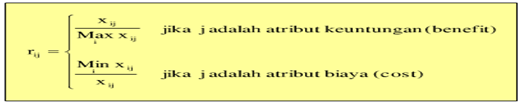 Keterangan :rij: Rating kinerja ternormalisasi Max xij: Nilai maksimum dari setiap baris dan kolom Min xij: Nilai minimum dari setiap baris dan kolomxij: Baris dan kolom dari matriksDimana rij adalah rating kinerja ternormalisasi dari rating Ai pada atribut Cj=1,2...,m dan j=1,2,...,n.Nilai preferensi untuk setiap alternatif (Vi) diberikan sebagai :
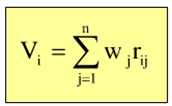 Dimana :
Vi = Nilai akhir dari alternativewj = Bobot yang telah ditentukanrij = Normalisasi matriksNilai Vi yang lebih besar mengindikasikan bahwa alternative Ai lebih terpilih.Kajian PustakaDalam penelitian (Fuspita V, Arie, dan Andreswari 2014) membahas tentang sistem pendukung keputusan pemilihan restoran di Kota Bengkulu berbasis android dengan metode Simple Additive Weighting (SAW) yang menghasilkan aplikasi sistem yang berjalan pada sistem operasi android 2.3. Pada aplikasi ini dilengkapi  peta 30 restoran sebagai penunjuk. Tahun berikutnya penelelitian (Fidianto, G 2015) juga membahas tentang  penerapan metode Simple Additive Weighting (SAW) pada aplikasi pencarian wisata kuliner di Tulung Agung, dihasilkan sebuah perangkat lunak pencarian wisata kuliner yang dapat memberikan informasi lengkap mengenai lokasi wisata kuliner. Perangkat lunak tersebut memiliki kriteria yang meliputi harga makanan, fasilitas tempat makanan, pelayanan tempat makan, kenyamanan tempat makan serta kebersihan tempat makan tesebut.Penelitian selanjutnya (Nugroho, A.C, 2016) yang juga membahas tentang sistem pendukung keputusan rekomendasi kuliner di Yogyakarta dengan metode Simple Additive Weighting (SAW) yang terintegrasi google maps. Berdasarkan hasil uji coba dengan user, sistem ini dapat memasarkan kuliner dengan baik dan mampu memberikan rekomendasi kuliner berdasarkan bobot kepentingan yang dimasukkan oleh pengguna, yang dapat digunakan sebagai pertimbangan untuk memilih kuliner. Penelitian lain juga dilakukan (Wulandari, Mustofa A, Ponidi, Muslihudin M, Firdiansah A F, 2016) yang menerapkan metode SAW untuk Pemetaan Lahan Pertanian Yang Berkualitas untuk Meningkatkan Hasil Produksi Padi.Kerangka Teori Pemetaan Riset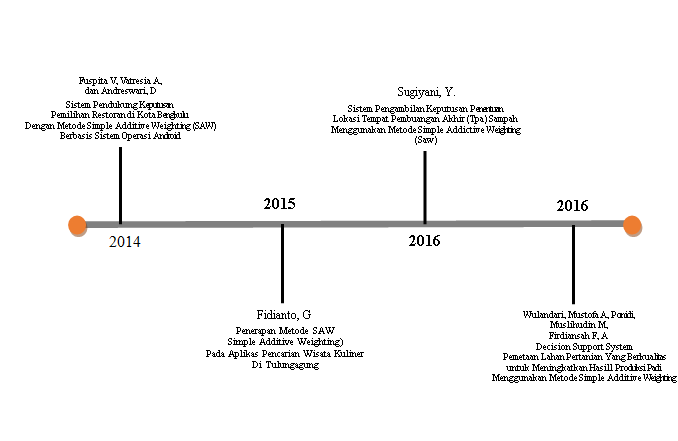 BAB IIIMETODE PENELITIANObjek PenelitianPenelitian ini membutuhkan data-data tempat-kuliner yang ada di Koya Palembang. Penelitian ini mengkaji suatu program aplikasi yang berbasis website yang dirancang untuk menginputkan kriteria tempat kuliner yang diinginkan user. Kemudian sistem akan melakukan perhitungan bobot selanjutnya akan memberikan rekomendasi tempat kuliner terbaik berdasarkan kriteria yang telah ditentukan oleh user.Teknik Pengumpulan DataJenis DataJenis data yang dikumpulkan adalah data primer dan data sekunder. Data primer adalah data yang dikumpulkan  secara langsung dari objek penelitian yang diteliti. Sedangkan data sekunder adalah data yang dikumpulkan dan di dapatkan melaui referensi, buku-buku, jurnal dan referensi lainnya yang berkaitan dengan kajian yang sedang diteliti.Sumber DataData yang dibutuhkan dalam penelitian ini dapat didapatkan dari dokumen-dokumen berupa buku yang berkaitan dengan sistem pendukung keputusan dengan menerapkan metode SAW dalam pemilihan tempat dan literatur-literatur tugas akhir yang berhubungan dengan permasalahan yang dibahas.Metode Pengumpulan DataObservasi, yaitu suatu teknik pengumpulan data dengan melakukan suatu pengamatan secara langsung terhadap objek yang sedang diteliti. Pada penelitian ini, observasi dilakukan pada tempat-tempat kuliner di Kota PalembangWawancara, yaitu melakukan komunikasi secara langsung dan tanya jawab dengan beberapa pembeli di masing-masing tempat kuliner yang berbeda.Studi Pustaka, pengumpulan data dengan melakukan kegiatan membaca, mempelajari serta memahami untuk mendapatkan landasan teori, pemikiran, ide/gagasan, atau data-data empiris yang didapatkan dari buku-buku, jurnal, internet ataupun laporan-laporan yang berkaitan dengan objek penelitian.3.3 langkah-langkah Metodelogi Simple Additive Weighting (SAW)Adapun langkah penyelesaian dalam menggunakannya adalah:Menentukan alternatif, yaitu Ai.Menentukan kriteria yang akan dijadikan acuan dalam pengambilan keputusan, yaitu CjMemberikan nilai rating kecocokan setiap alternatif pada setiap kriteria.Menentukan bobot preferensi atau tingkat kepentingan (W) setiap kriteria W = [W1,W2,W3,…,WJ]Membuat tabel rating kecocokan dari setiap alternatif pada setiap kriteria.Membuat matrik keputusan (X) yang dibentuk dari tabel rating kecocokan dari setiap alternative pada setiap kriteria. Nilai X setiap alternative (Ai) pada setiap kriteria (Cj) yang sudah ditentukan, dimana, i=1,2,…m dan j=1,2,…n.Melakukan normalisasi matrik keputusan dengan cara menghitung nilai rating kinerja ternomalisasi (rij) dari alternatif Aipada criteria Cj.Keterangan :Kriteria keuntungan apabila nilai memberikan keuntungan bagi pengambil keputusan, sebaliknya kriteria biaya apabila menimbulkan biaya bagi pengambil keputusan.Apabila berupa kriteria keuntungan maka nilai dibagi dengan nilai dari setiap kolom, sedangkan untuk kriteria biaya, nilai dari setiap kolom dibagi dengan nilai Hasil dari nilai rating kinerja ternomalisasi (rij) membentuk matrik ternormalisasi (R) Hasil akhir nilai preferensi (Vi) diperoleh dari penjumlahan dari perkalian elemen baris matrik ternormalisasi (R) dengan bobot preferensi (W) yang bersesuaian eleman kolom matrik (W). [1][2][3][5].Hasil perhitungan nilai Vi yang lebih besar mengindikasikan bahwa alternatif Ai merupakan alternatif terbaik.Metode SAW membutuhkan proses normalisasi matrik keputusan (X) ke suatu skala yang dapat diperbandingkan dengan semua rating alternatif yang ada. Metode SAW mengenal adanya 2 (dua) atribut yaitu kriteria keuntungan (benefit) dan kriteria biaya (cost). Pada penelitian ini dibahas kasus tentang pemilihan tempat kuliner. Maka dari banyaknya data tempat kuliner, atau yang akan dicantumkan, diambil empat tempat sebagai contoh penerapan metode Simple Additive
Weighting (SAW) dalam pemilihan tempat yang sesuai dengan kriteria yang diinginkan oleh user. Agar alternatif yang dihasilkan nantinya sesuai dengan keinginan user, maka user akan memberikan bobot dan penilaian sendiri terhadap kriteria-kriteria yang telah disediakan. Misalkan, 4 wisata kuliner yang menjadi alternatif yaitu:A1 : wisata kuliner AA2 : wisata kuliner BA3 : wisata kuliner CA4 : wisata kuliner DDalam metode penelitian ini ada bobot dan kriteria yang dibutuhkan untuk menentukan siapa yang akan terseleksi sebagai wisata kulner terpilih. diperoleh 4 kriteria sebagai berikut: C1 : Harga C2 : Lokasi wisata kuliner C3 : Fasilitas wisata kuliner C4 : Kenyamanan Dari masing-masing bobot tersebut, dikonversi sebagai berikut :0 = sangat rendah1 = rendah2 = cukup 3 = baik 4 = sangat baik Selanjutnya pembobotan preferensi (W) sebagai berikut : 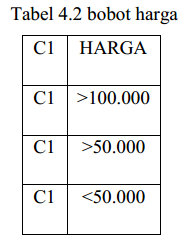 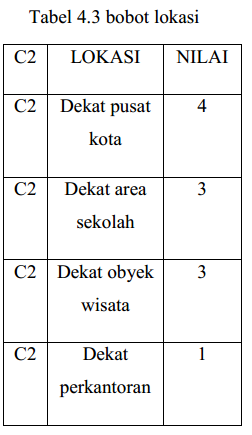 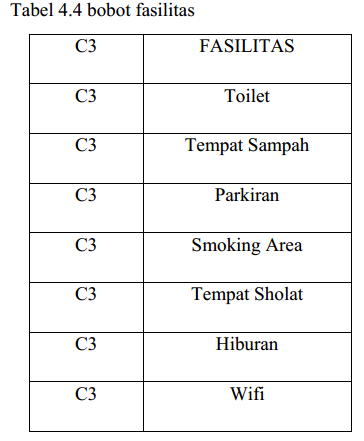 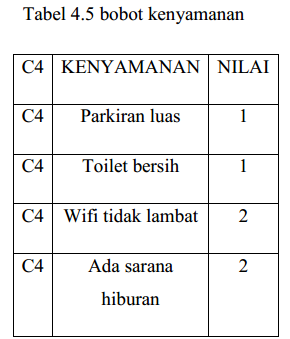 Menentukan bobot preferensi atau tingkat kepentingan (W) setiap kriteria. Pengambil keputusan memberikan bobot (W) preferensiMembuat tabel rating kecocokan dari setiap alternatif pada setiap kriteria.Membuat matrik keputusan X yang dibentuk dari tabel rating kecocokan dari setiap alternatif pada setiap criteria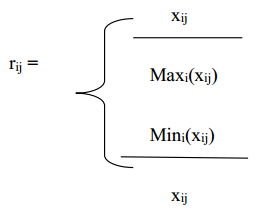 Dimana: Rij =rating kinerja ternormalisasi dari alternatif Ai (i=,2,…,m) Maxi = nilai maksimum dari setiap baris dan kolom. Mini = nilai minimum dari setiap baris dan kolom. Xij = baris dan kolom dari matriks. Formula untuk mencari nilai preferensi untuk setiap alternatif (Vi) diberikan sebagai( Kusumadewi dkk, 2006).Melakukan normalisasi matrik keputusan X dengan cara menghitung nilai rating kinerja ternomalisasi (rij) dari alternatif Ai pada kriteria Cj.Dikatakan kriteria keuntungan apabila nilai xij memberikan keuntungan bagi pengambil keputusan, sebaliknya kriteria biaya apabila xij menimbulkan biaya bagi pengambil keputusan.Apabila berupa kriteria keuntungan maka nilai xij dibagi dengan nilai Maxi(xij) dari setiap kolom, sedangkan untuk kriteria biaya, nilai Mini(xij) dari setiap kolom dibagi dengan nilai xij. Karena setiap nilai yang diberikan pada setiap alternatif di setiap kriteria merupakan nilai kecocokan (nilai terbesar adalah terbaik) maka semua kriteria yang diberikan diasumsikan sebagai kriteria keuntungan. Pertama-tama, dilakukan normalisasi matriks X berdasarkan persamaanMelakukan proses perankingan dengan menggunakan persamaan  ............. (2) 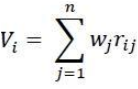 Keterangan : Vi = rangking untuk setiap alternatif wj = nilai bobot dari setiap kriteria rij = nilai rating kinerja ternormalisasi.Hasil perhitungan nilai Vi yang lebih besar mengindikasikan bahwa alternatif Ai merupakan alternatif terbaik (Kusumadewi, Hartati, Harjoko, & Wardoyo, 2006). Hasil penilaian terbesar ada pada V1 yaitu tempat kuliner X sehingga tempat kuliner X layak atau dapat di jadikan alternatif dalam pemilihan tempat kuliner sebagai alternatif yang terpilih sebagai alternatif terbaik.Daftar PustakaA Yani Ranius. 2015. Sistem Pendukung Keputusan Penentuan Destinasi Wisata 
            Unggulan Di Kota Palembang. Palembang : Seminar Nasional Inovasi dan 
            Tren (SNIT) 2015 Prosiding SNIT 2015 : Hal.A-50Fuspita V, dkk.2014. Sistem Pendukung Keputusan Pemilihan Restoran di Kota         
            Bengkulu Dengan Metode Simple Additive Weighting (SAW) Berbasis 
           Sistem Operasi Android Stefani, R dkk. 2012. Sistem Pendukung Keputusan Lokasi  Kuliner Di Semarang 
           Dengan Metode Simple Additive Weighting. Universitas Diponegoro.Suryana, Agus. Sistem Pendukung Keputusan Dalam Pemilihan Tempat Kost 
          Dengan Metode Simple Additive Weighting (SAW) (Studi Kasus : Kota 
         Bengkulu). KNSI Makassar. Universitas Klabat, 2015 TahunJudulPenulisAbstrak2014Sistem Pendukung Keputusan Pemilihan Restoran di Kota Bengkulu Dengan Metode Simple Additive Weighting (SAW) Berbasis Sistem Operasi AndroidVera Fuspita, Arie Vatresia, Desi AndreswariPenelitian ini bertujuan untuk membangun suatu aplikasi sistem pendukung keputusan pemilihan restoran di Kota Bengkulu dengan metode simple additive weighting (SAW) berbasis Android. Aplikasi ini dapat digunakan oleh pengguna smartphone Android, untuk memilih restoran berdasarkan pembobotan nilai kriteria yang diperlukan pengguna. Sistem dibangun dengan pendekatan berorientasi objek dengan menggunakan Unified Modelling Language (UML) dan Entity Relationship Diagram (ERD) sebagai alat bantu perancangan sistem dan basis data. Metode pengembangan sistem yang digunakan adalah Sequensial Linear. Sistem pendukung keputusan ini dikembangkan dengan menggunakan bahasa pemrograman java dengan Android 2.3 SDK dan IDE Eclipse 3.5 Galileo serta database SQLite untuk manajemen basis data. Hasil penelitian ini yaitu aplikasi sistem pendukung keputusan berbasis Android yang bertujuan untuk mendapatkan hasil alternatif restoran berdasarkan perangkingan nilai terbesar dari perhitungan menggunakan metode SAW.2015Penerapan Metode SAW (Simple Additive Weighting) Pada Aplikasi
Pencarian Wisata Kuliner Di TulungagungGalih FidiantoSeiring dengan perkembangan zaman, saat ini pengambilan sebuah keputusan tidak lagi
menggunakan aspek psikologis tetapi saat ini dapat menggunakan sebuah metode-metode yang dapat
dipertanggungjawabkan secara rasional. Selain itu untuk mencari sebuah tempat kuliner di sebuah kota kita tidak perlu mendatangi satu persatu lokasi kuliner tersebut. Untuk itu diperlukan suatu sistem yang dapat memperhitungkan segala kriteria yang mendukung dalam pengambilan keputusan.
Salah satu metode yang dapat digunakan untuk menyelesaikan masalah tersebut adalah Simple
Additive Weighting (SAW). SAW adalah salah satu metode yang didasarkan pada multi kriteria.
Dengan adanya Tugas Akhir ini dihasilkan suatu perangkat lunak yang dapat membantu seseorang
dalam hal ini adalah masyarakat kota Tulungagung maupun wisatawan yang berkunjung ke kota tulungagung agar bisa memilih dan mencari kuliner yang sesuai dengan keinginannya.
Kesimpulan hasil penelitian ini adalah terciptanya sebuah software yang dapat membuat seseorang
menemukan kuliner di kota Tulungagung yang sesuai dengan selera dan keinginannya. Melalui metode yang dipakai diharapkan hasil yang didapatkan sesuai dan valid2016Sistem Pengambilan Keputusan Penentuan Lokasi
Tempat Pembuangan Akhir (Tpa) Sampah
Menggunakan Metode Simple Addictive Weighting
(Saw)Yani SugiyaniSampah adalah suatu bahan yang terbuang atau dibuang dari sumber hasil aktifitas manusia maupun alam yang belum memiliki nilai ekonomis. Sampah berasal dari rumah tangga, pertanian, perkantoran, perusahaan, rumah sakit, pasar, dan lain-lain. Permasalahan sampah menjadi keluhan seluruh masyarakat desa maupun kota, oleh karena itu perlu ditangani agar tidak menimbulkan masalah yang berkelanjutan. Terdapat beberapa permasalahan yang sudah timbul terkait dengan
operasional Tempat Pembuangan Akhir (TPA) yaitu pertumbuhan penyakit, pencemaran udara, asap pembakaran, gangguan kebisingan dan dampak sosial terhadap warga sekitar lokasi TPA. Banyak cara mengatasi permasalahan sampah tersebut salah satunya dengan mengadakan lokasi TPA sampah. TPA merupakan tempat dimana sampah mencapai tahapterakhir dalam pengelolaannya sejak mulai timbul di sumber, pengumpulan, pemindahan/pengangkutan, pengolahan dan pembuangan. TPA
merupakan tempat dimana sampah diisolasi secara aman agar tidak menimbulkan gangguan terhadap lingkungan sekitarnya. Kabupaten Pandeglang merupakan salah satu kabupaten yang berada di wilayah Provinsi Banten. Dalam setiap unit kerja yang ada pada Dinas Kabupaten Pandeglang, terdapat salah satu Dinas yang bertugas mengelola kebersihan yaitu Dinas
Cipta Karya, Penataan Ruang dan Kebersihan. Oleh karena itu, pemerintah Kabupaten Pandeglang khususnya Dinas Cipta Karya Kabupaten Pandeglang dengan adanya sistem pendukung keputusan akan sangat membantu Dinas Cipta Karya dalam
menentukan lokasi TPA sampah. Dengan SPK ini pemerintah Kabupaten Pandeglang akan lebih mudah dalam menentukan
lokasi TPA. Metode yang di pakai dalam sistem ini adalah metode Simple Addictive Weighting (SAW) yang merupakan suatu
model pendukung keputusan yang seringjuga dikenal istilah metode penjumlahan terbobot dari rating kerja pada setiap alternatif pada semua atribut. Metode SAW ini  efektif dalam menyederhanakan dan mempercepat proses serta hasil
pengambilan keputusan yang merupakan metode yang cukup fleksibel dan dapat membuat keputusan yang terbaik dan tepat
untuk menentukan lokasi TPA sampah rekomendasi di Kabupaten Pandeglang2016Decision Support System Pemetaan Lahan Pertanian  Yang Berkualitas untuk Meningkatkan Hasill Produksi Padi Menggunakan Metode Simple Additive WeightingWulandari, Ahmad Mustofa, Ponidi, Muhamad Muslihudin, Firza Adi FirdiansahKabupaten Pringsewu merupakan kabupaten agraris dengan mata pencaharian utama dari pertanian
agroindustri. Untuk kegiatan pertanian komoditi yang
banyak dibudidayakan adalah tanaman pangan palawija
dan padi. Padi merupakan komoditi penting yang merupakan makanan pokok sebagian besar penduduk
indonesia. Pencananagan Indonesia sebagai Negara suasembada pangan hendaknya menjadi perhatian pemerintah pusat dan derah. Penentuan kelayakan
daerah pertanian meliputi penilaian kriteria-kriteria suatu daerah. Adapun kriteria-kriteria suatu daerah yaitu jenis tanah, curah hujan, perairan, suhu, dan
tekstur tanah. Pemanfaatan sistem pendukung keputusan sangat membantu dalam penentuan kelayakan daerah pertanian, dan disertai dengan metode Simple
Additive Weighting (SAW), metode ini dapat menyelesaikan penelitian dengan mencari nilai bobot untuk setiap atribut, kemudian dilakukan proses
perankingan yang akan menentukan alternatif yang
optimal, yaitu daerah yang layak untuk pertanian. Dengan adanya sistem pendukung keputusan dengan metode Simple Additive Weighting (SAW) ini akan lebih
mempermudah Dinas Pertanian dan Instansi lainnya dalam memantau maupun mendapatkan informasi
tentang pertanian yang berguna untuk pembangunan sektor pertanian. Hasil yang di capai dalam pemanfaatan DSS setelah pelakukan pembobotan dari
beberapa empat alternative yang di pilih terdapat pada alternative ke 2 dengan bobot terbesar 0.8825, maka alternative ke dua bisa dijadikan acuan untuh lahan
pertanian berkualitas baik